Муниципальное бюджетное дошкольное образовательное учреждение детский сад общеразвивающего вида № 25 станицы Кавказская муниципального образования Кавказский район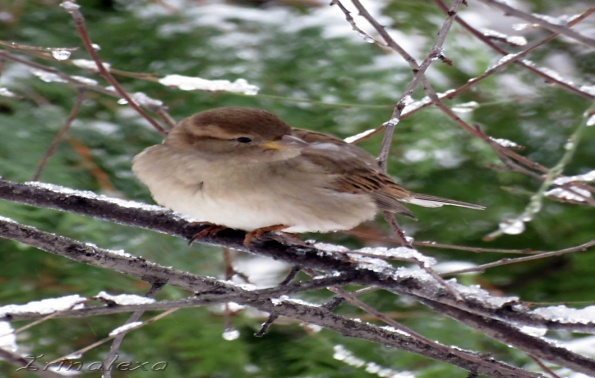 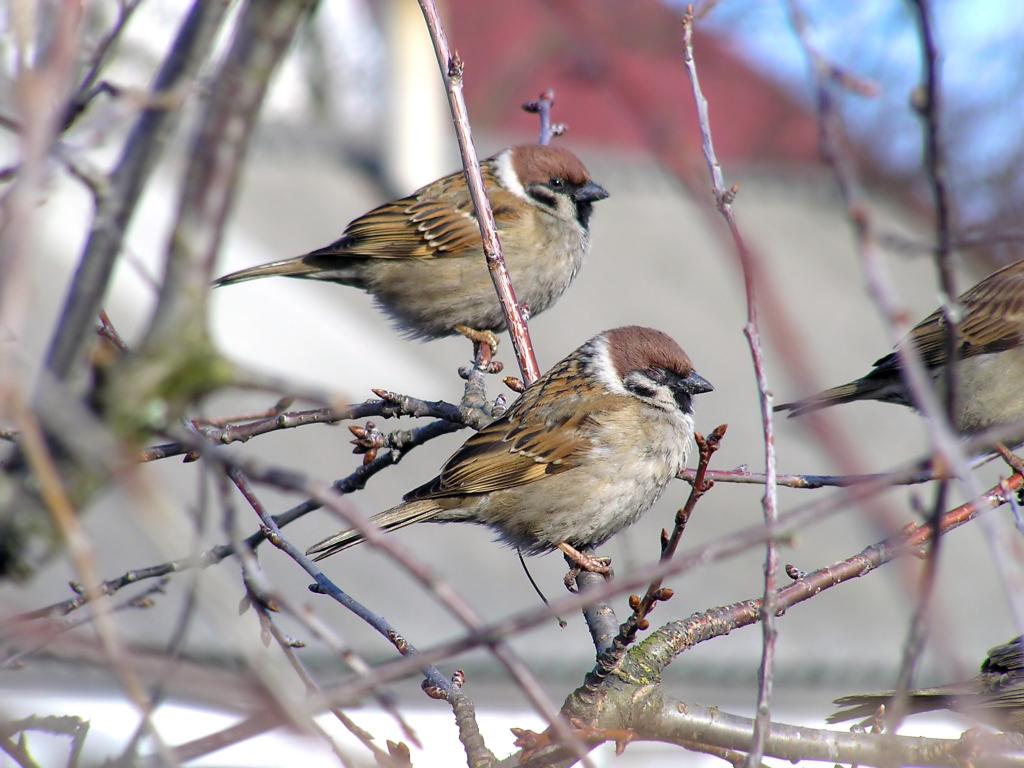 Проект к конкурсу                                                                Выполнили:              Рухляда Мария                                                              II младшая группа МБДОУ    д/с-о/в № 25     Родители:                                           Рухляда Максим Александрович                                        Рухляда Мария Владимировна             Руководитель:                                               воспитатель МБДОУ д/с-о/в № 25                                       Бояркина Галина НиколаевнаСт.Кавказская, 2014г.I Введение…………………………………………………………………………...3-5II Основная часть ………………………………………………………..……..5Откуда произошло слово «воробей»?....................................................5Что за  птица воробей, или путешествие в воробьиную жизнь……...5-6Как живут воробьи?…………………………………………………...…6-9.Исследование №1. Определение любимого корма…………………….9.Исследование №2. Определение времени на приём пищи……….…..9-11III Заключение …………………………………………………………………..11-12IV Список литературы …………………………………………………....13V Приложение …………………………………………………………............14-16- 2 -                                                                 Посмотрите, что за птица
                                                                           к нам в стекло сейчас стучится.
                                                   Вы окно откройте ей,
                                                  эта птица - ВОРОБЕЙ!
                                                      Догадался наш Антоша:
                                                                    -Птица хочет хлебных крошек!   Т. Тарасова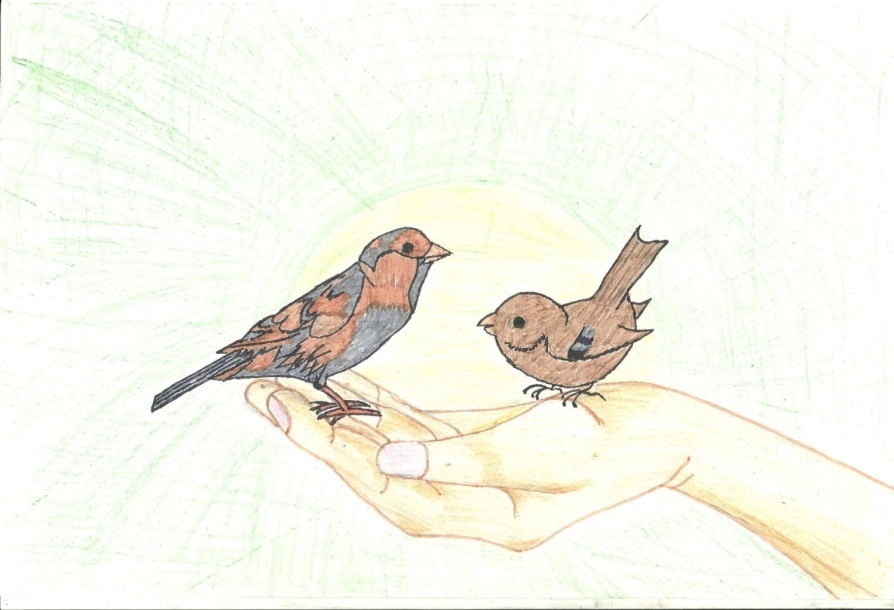   I ВведениеЯ очень люблю свою станицу, свой дом, свой двор. Летом наш двор утопает в зелени деревьев и кустарников и цветов. 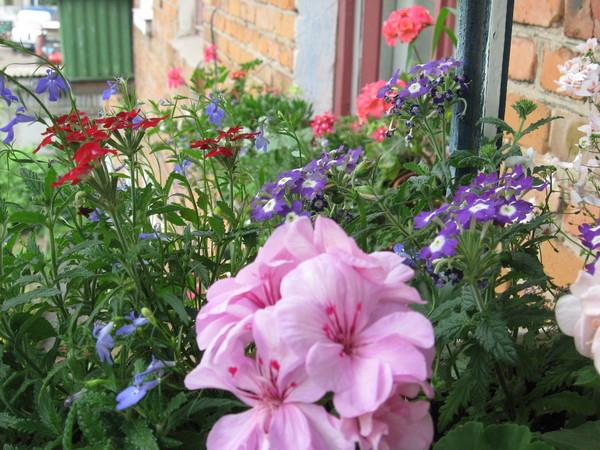 С моим маленьким сокровищем – дочуркой Машенькой - мы часто гуляем во дворе, любуемся его красотой. Зимой наш двор не такой красивый, но все равно мы гуляем с удовольствием. Я заметила, что особое внимание Машеньки привлекают маленькие, вездесущие, юркие птички – воробьи. Часами может она наблюдать, гоняться за ними, отгонять от них нашу хищницу – кошку Мурку. Но мы стали обращать внимание на уменьшение количества птиц в нашем дворе. Это особенно заметно в зимнее время.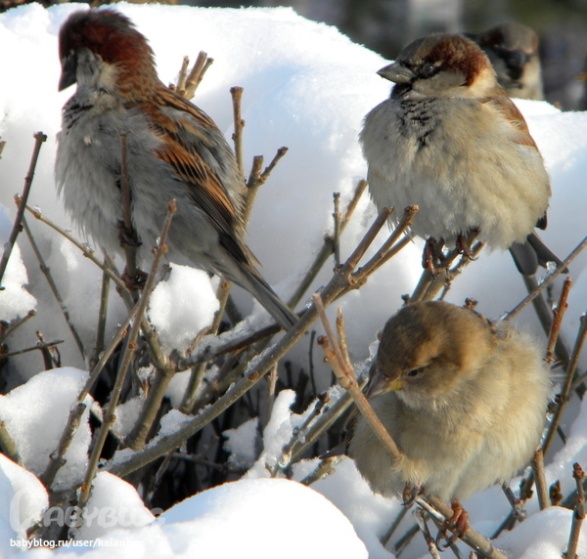      И мы решили исследовать: что влияет на поведение воробьёв зимой.Выбор темы     Нас волнует поведение  птиц зимой. В данном исследовании мы рассматриваем такие вопросы:Что из еды предпочитают больше воробьи? Как себя ведут воробьи в процессе еды? Куда они прячутся в непогоду? Цель:         Обратить внимание на поведение воробьёв зимой путём ежедневного наблюдения за птицами. Задачи:Узнать откуда произошло слово «воробей»Какие виды воробьев существуют.Как живут воробьи зимой.Изготовить кормушку для птиц, предложить провести выставку кормушек в детском саду, повесить её в нашем дворе, подкармливать птиц и вести за ними наблюдения; результаты наблюдений  внести в дневник наблюдений за птицами («Книжка – малышка»).Пронаблюдать, какой корм предпочитают воробьи и как ведут себя при этом. Предмет исследования:  воробьи нашего двора. Гипотеза:       Мы предполагаем, что поведение воробьёв зависит от погоды и от пищи. Методы исследования: анализ;наблюдение;сбор информации из книг, интернета;сравнение, обобщение.Результаты исследования:сообщение для конкурсавыставка кормушек в детском садуфотоотчеткнижка-малышкаII.Основная  частьОткуда произошло слово «воробей»?               Первая тайна воробьев – почему их так называют? Я спросила у Машеньки, не сможет ли она угадать, откуда взялось такое название: «Вора – бей»? Получается, что воробушек – воришка! Что же он ворует? Наверное, зернышки, крошки. А у кого он их ворует? Оказывается, у собак, кошек и даже у людей. Мы с Машей наблюдали такую картину, как воробьи прямо из под носа таскают крошки и еду из собачьей миски. Да и на птичьей кормушке воробей не растеряется и без корма не останется.Что за  птица воробей, или путешествие в воробьиную жизнь.Оказывается, что воробьи бывают разные. Но отличить их друг от друга сложно – уж очень они похожи! Есть воробьи домовые – городские,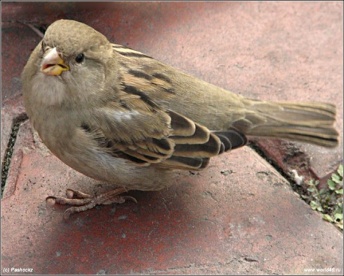 соответственно живут они вблизи домов. А есть воробьи полевые – деревенские, и они живут на полях, иногда их можно встретить в парках, садах. Они не любят наших домой и дворов, подальше улетают. Используя картинки, мы с Машей сравнивали двух воробьев и выяснили, что: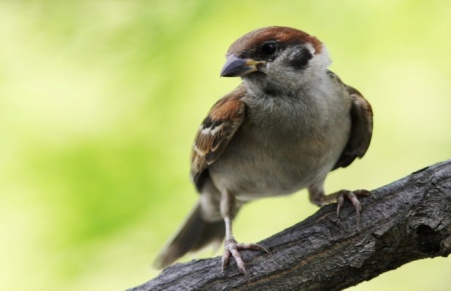 Похожи:Они маленького размера;Есть голова, крылья, маленький хвостик, маленькие ножки, клюв;Коричневая окраска перышек.                      Отличаются:У полевого воробья верх головы коричневый, на щеке черное пятно, а у домового верх головы и щеки серые.               По щечкам легко определить какой воробей и где он любит жить.Как живут воробьи?         Воробей – птица бойкая, себя в обиду не даст, еду себе добудет. Встают они очень рано, когда еще темно, и громко чирикают. Пока на улице светло, они ищут корм. А на ночь воробышки снова собираются в стайку, прижимаются друг к другу, чтобы было тепло, и так ночуют.             Воробьи по характеру птицы смелые, даже драчливые. Это очень дружные птички:  они друг другу помогают, делятся едой друг с другом. Вот какая птица – маленькая, а знает, что такое дружба! 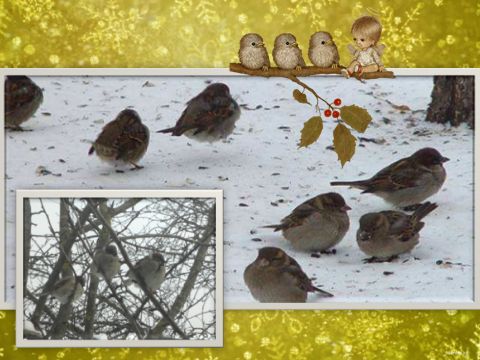                Людям от воробьев большая польза: они истребляют врагов растений – жучков, гусениц, и этим спасают урожай.                Воробьи людям помогают. А как же мы можем помочь воробьям? Когда воробьям нужна помощь? Конечно, зимой: корма зимой мало, поэтому мы подкармливаем птиц зерном и крошками. Мы предложили родителям изготовить кормушки и устроили выставку в детском саду. 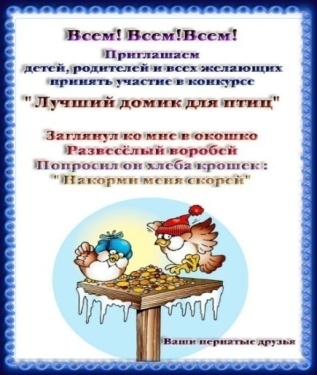 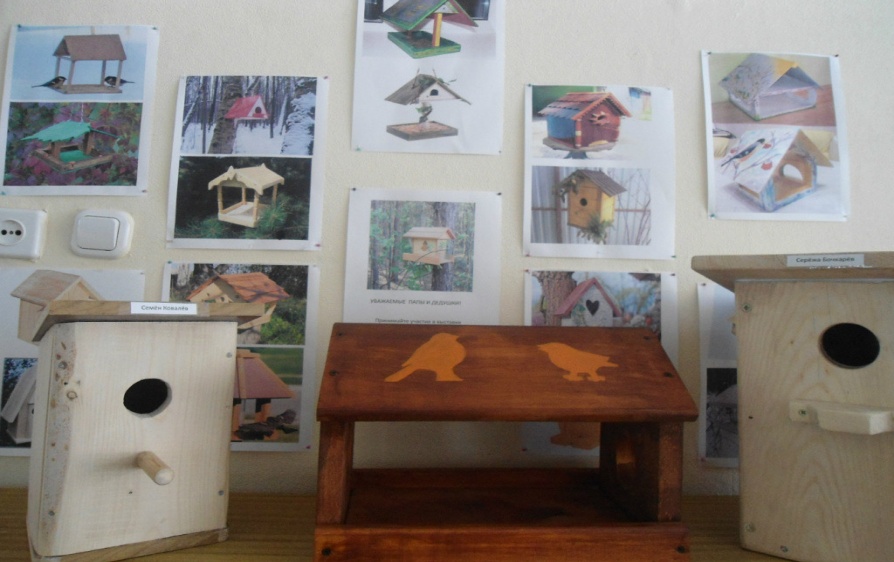      Затем развесили кормушки на территории детского сада и дети на прогулках наблюдали за воробьями у кормушек и подкармливали птиц.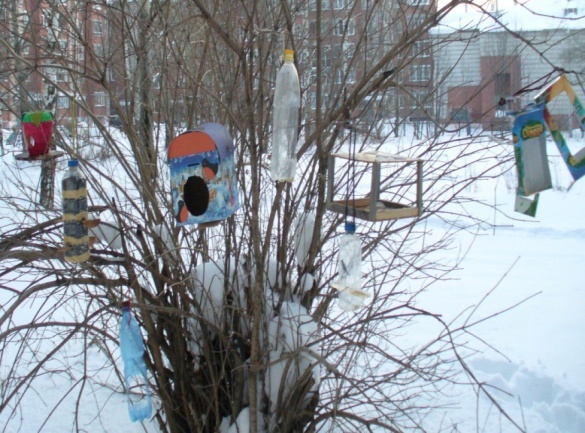 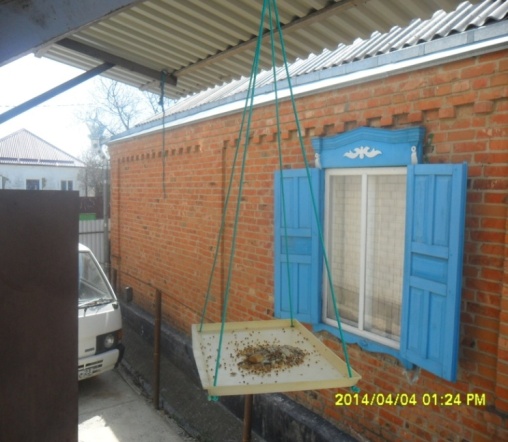 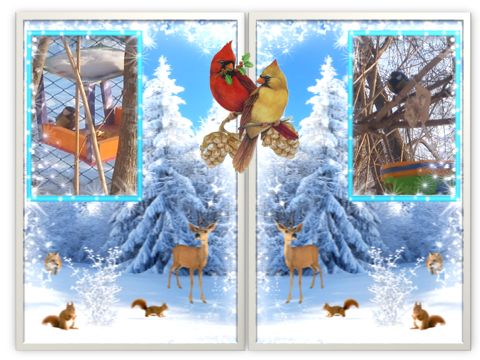 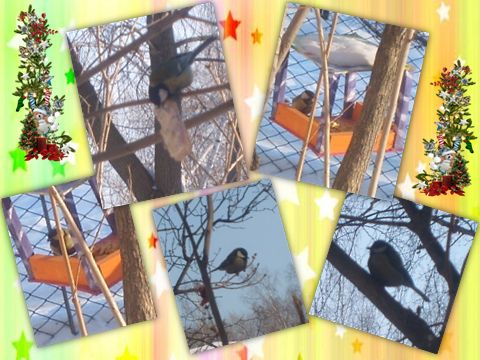            Мы с Машей  проводили  опыты по определению любимого корма воробьёв            и время на приём пищи.Исследование № 1. Определение любимого корма   В ясный морозный день мы вышли со своими запасами: нежареными семечками, хлебными крошками и пшеном. Весь корм высыпали в кормушку. Из предложенной еды воробьи сначала съели семечки, потом хлебные крошки, а пшено лежало ещё три дня.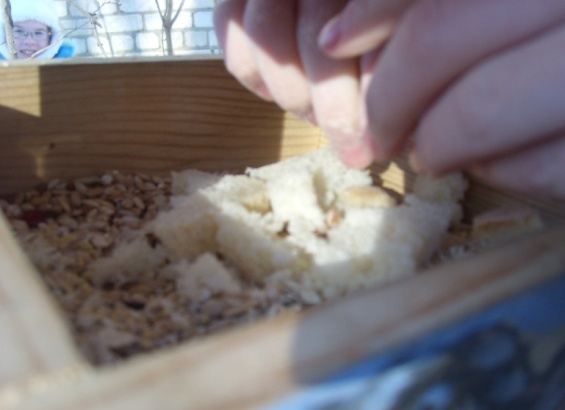 В процессе еды воробьи прыгали с кормушки на изгородь и обратно. Все ели дружно, не ссорились между собой, делили еду.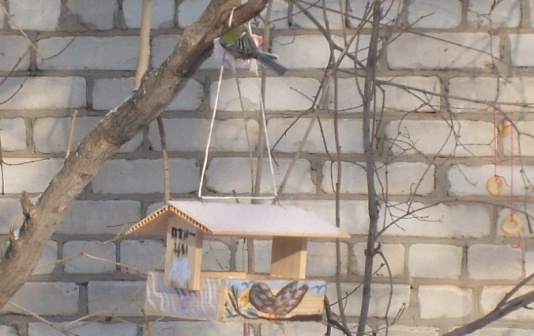 Вывод:       Из предложенного корма воробьям понравились нежареные семечки, так как они вкуснее и полезнее. Во время еды ведут себя спокойно.Исследование № 2.  Определение времени на приём пищи.                В кормушку мы насыпали горсть нежареных семечек, хлебные  крошки и пшено. Когда прилетели воробышки, я засекла время. Горсти семечек хватило всего на 10 минут нашим трём воробышкам. Остальной корм остался нетронутым.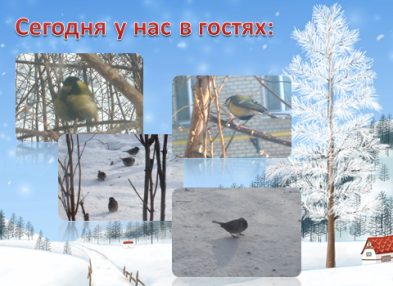          Воробьи летают стайками, так легче им найти корм зимой и спастись от врагов.Вывод: Ещё раз убедились, что больше всего воробьи любят нежареные семечки.ЯнварьВывод: 19 дней наблюдения за птицами   На кормушку прилетали только воробьи.  22 января – наибольшее количество (6 воробьёв)  16, 25 января – отсутствие воробьёв.ФевральВывод: 28 дней наблюдения             4,17 февраля – наибольшее количество (6 воробьёв)            6,15,19,26 февраля – отсутствие воробьёвIII.ЗаключениеПтицы бояться холода. Голод, отсутствие корма губят многих пернатых. Зимующие птицы нуждаются в нашей помощи! 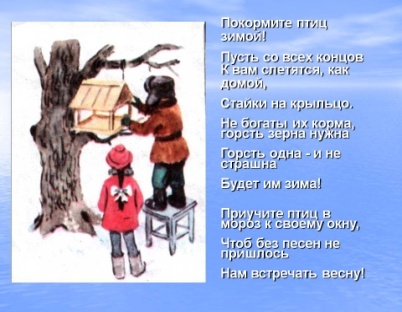 Чтобы воробьи радовали нас весной и приносили пользу, ребята нашего детского сада зимой организовали «столовую» для птиц: родители помогли изготовить кормушки, развесили на территории детского сада.  Надеемся, что забота о них, помогла птицам пережить эту холодную зиму.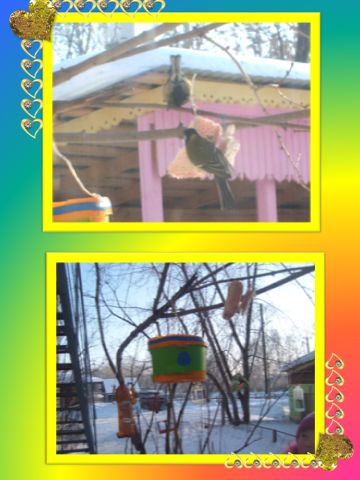     Воробьи живут в тесном общении с человеком, великолепно приспособившись к жизни в обстановке, меняющейся под влиянием деятельности людей. Они хорошо чувствуют себя как в маленькой деревне, так и в большом шумном городе. Моя работа с ребенком помогла ей лучше узнать жизнь этих птиц   IV Список литературы Г. Скребицкий  Крылатые соседи, Детская литература,  М., 2009г.ГФ. Брукс Большая книга знаний,  Махаон, М. 2009Энциклопедия зимующих птиц для малышей, «Я познаю мир», АСТ, М. 2012г.V ПриложениеВот так мы наблюдали, какой корм нравится воробьям больше. Прилетайте, воробышки, в нашу столовую!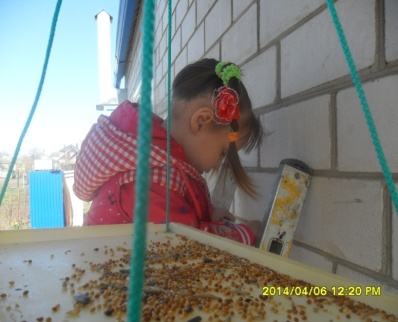 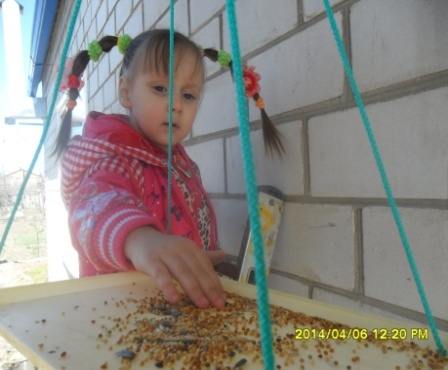 А так мы с мамой рисуем!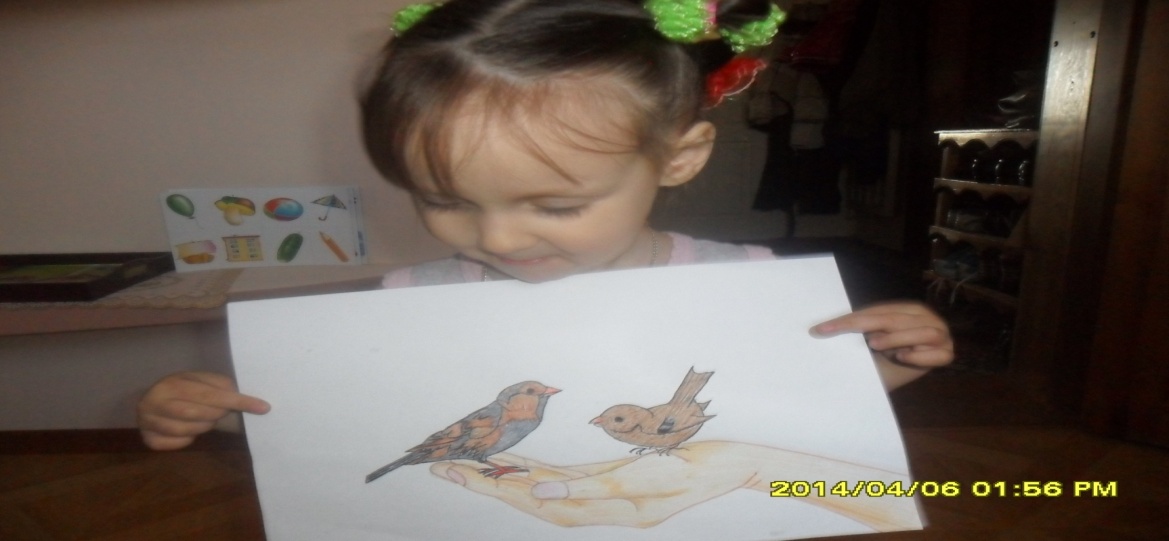 Мы наблюдаем в детском саду за птичками.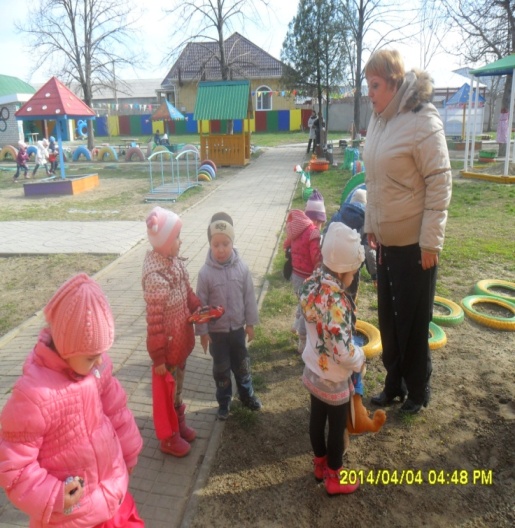 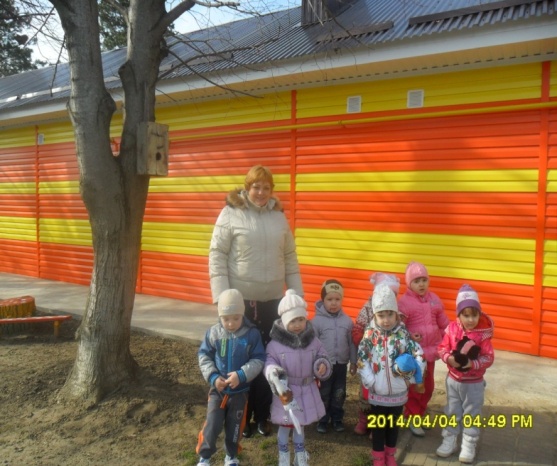 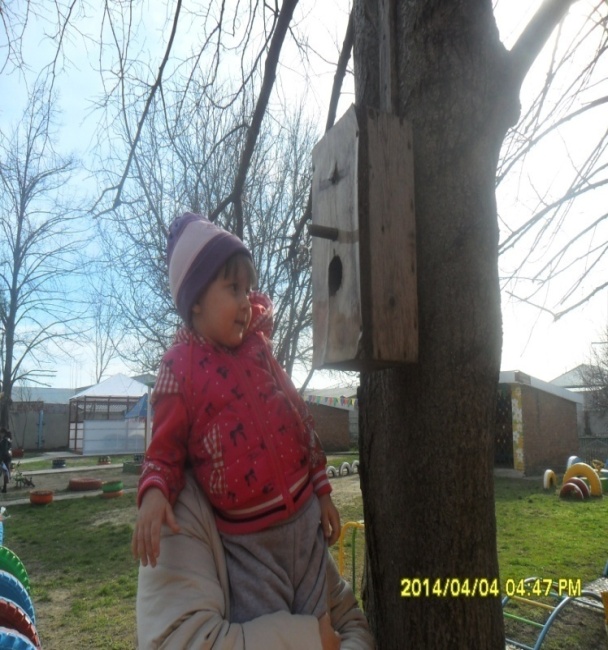 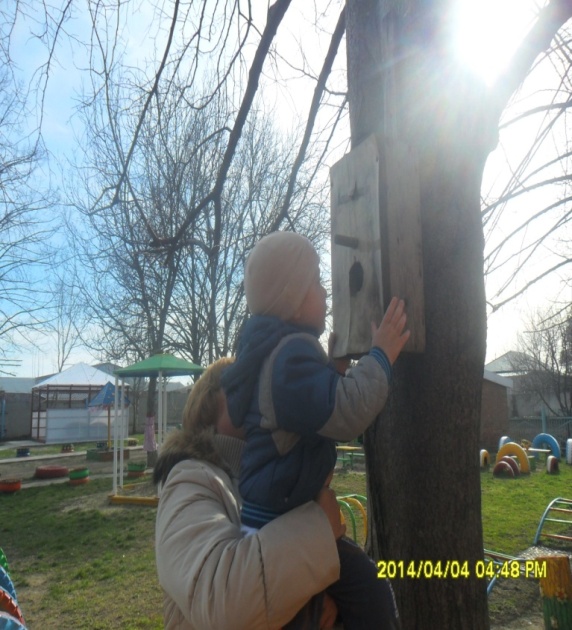 А так мы играем! Пока кот спит, воробышки веселятся!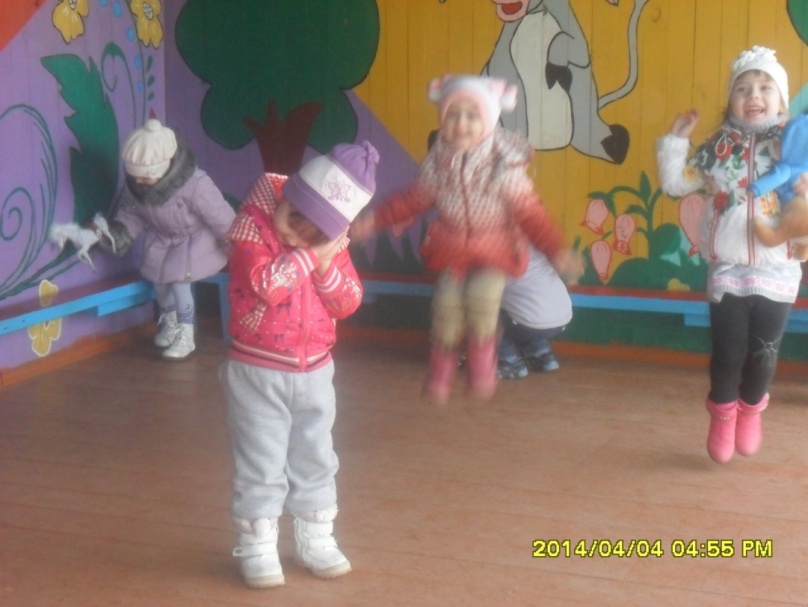 дни13141516171819202122232425262728293031кол-воптиц3310443126230512135дни1234567891011121314Кол-воптиц25462014553210дни1516171819202122232425262728Кол-во птиц03620134135045Чем питаютсяворобьиКак ведут себя воробьив процессе едыСколько времени они елиПо одному или стайкамилетаютКак ведут себя в непогодуНежареные семечки;Хлебные крошки;зерноВ процессе еды летают с кормушки на изгородь и обратно.10 мин24 часа3 сутокВоробьи летают стайками.В непогоду прячутся под крыши домов.